We will review scholarship applications during the week of April 22-26, and contact applicants with decisions on April 29-May 3.Limited funds are available through Campus Recreation Youth Camps to offer scholarships; therefore, you may not be rewarded with all requests. Scholarships may not cover the full cost of the desired week(s) of camp.Youth Camp Scholarship Guidelines: • Applicants are evaluated without regard to race, religion, natural origin, sex, or physical ability. • Funding is limited and scholarships are not guaranteed to all applicants.• Incomplete applications will not be reviewed.Eligibility for need-based scholarships is based on the following criteria and conditions, including household size* and income standards. If an applicant does not fall within these criteria but can prove other special circumstances, the scholarship committee will review and may grant a scholarship. *Household includes all people (adults and children) living in the household, related or not (grandparents, other relatives, friends, etc.). * PLEASE FILL OUT THIS FORM COMPLETELY AND SUBMIT IT WITH THE REQUIRED ITEMS TO:University of Montana 
Campus Recreation Youth Camps
Missoula, MT 59812
campusrec.youthcamps@mso.umt.eduToday’s Date: _________________Name: _________________________________________Spouse/Partner Name: ____________________________Day Phone: _____________________________     Evening Phone: ______________________________Email: _______________________________________________________________________________Address: _____________________________________________________________________________City: _____________________________     State: _____________________   Zip: _________________Applicant’s Employer: _______________________________ Telephone Number: __________________Spouse’s Employer: _________________________________ Telephone Number: __________________
Name of Camper 1:(first) ____________________________ (last)________________________________   
Camper 1 Age/Grade in Fall 2022: ____________Date of Birth: _________________________________         Name of Camper 2:(first) ____________________________ (last)________________________________  
Camper 2 Age/Grade in Fall 2022: ____________Date of Birth: _________________________________                   Name of Camper 3:(first) ____________________________ (last)________________________________ 
Camper 3 Age/Grade in Fall 2022: ____________Date of Birth: _________________________________               List names and birthdate(s) of all other members of your household:Name:____________________________________ Birthdate:__________________Name:____________________________________ Birthdate:__________________Name:____________________________________ Birthdate:__________________Name:____________________________________ Birthdate:__________________*Total Household Size: _________ (Includes all adults and children within the same household)Please list the name and telephone number of a non-family member who can verify your income.Name:  ____________________________________    Phone:  ___________________________Please note – any incomplete applications will not be considered.  Please include all requested supporting material.  Thank you.       Below, please provide us with the weeks that your child(ren) would like to attend, with 1 being the top choice. Each week of camp has spots reserved for scholarship awardees and those spots will be filled depending on camp needs and size. Please note, that we cannot guarantee a spot in each desired category but will do our best.Campus Recreation Summer Youth Camp Offerings 2023Session 1: June 10-14 (Soccer)Session 2: June 17-21 (Track and Field)Session 3: June 24-28 (Outdoor Adventures) Raft, Hike, Rock ClimbJuly 1-5 (No Camps due to Independence Day Holiday)Session 4: July 8-12 (Outdoor Adventures) Raft, Hike, Rock ClimbSession 5: July 15-19 (Baseball, Softball, Tee-ball)Session 6: July 22-26 (Outdoor Adventures) Raft, Hike, ClimbSession 7: July 29-August 2 (Basketball)Session 8: August 5-9 (Outdoor Adventures) Hike, Climb, NO RAFTINGSession 9: August 12-16 (Football/Volleyball)  Session 10: August 19-23 (Missoula Week) Please fill out the following form on the next page(s) and provide supporting documents. Then submit the form and documents with this application.   Signature:____________________________________________ Date: __________________________Please note – any incomplete applications will not be considered.  Please include all requested supporting material.  If you have questions, please contact the Youth Camps administration at campusrec.youthcamps@mso.umt.edu or 406.243.5295PLEASE FILL OUT THIS FORM COMPLETELY AND SUBMIT IT WITH THE REQUIRED SUPPORTING DOCUMENTS TO:

University of Montana 
Campus Recreation Youth Camps
Missoula, MT 59812
campusrec.youthcamps@mso.umt.edu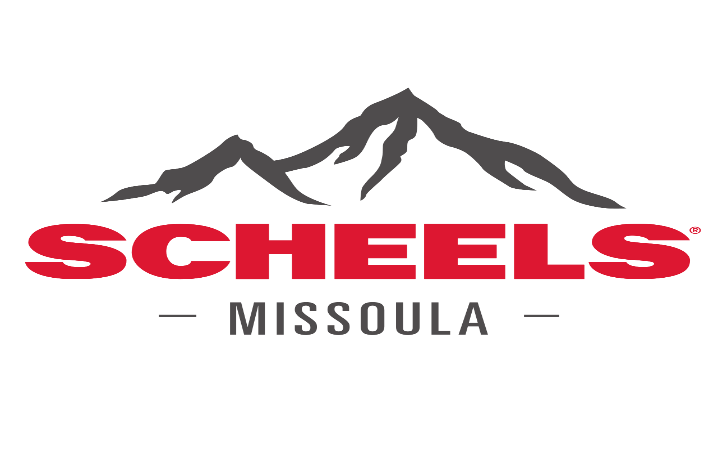 Scholarship funds kindly provided by:Total Household Size*Yearly Income (Gross)Monthly Income (Gross)2$30,660$2,5553$38,730$3,227.504$46,800$3,9005$54,870$4,5726$62,940$5,2457$71,010$5,917.508$79,080$6,590Child 1Child 2Child 31.1.1.2.2.2.3.3.3.FINANCIAL ASSISTANCE ELIGIBILITY INFORMATION FINANCIAL ASSISTANCE ELIGIBILITY INFORMATION FINANCIAL ASSISTANCE ELIGIBILITY INFORMATION MONTHLY INCOME 1. Are you employed? 2. Is your spouse/partner employed? Yes________ No__________ Yes________ No__________ $ $ If yes, we require you to submit two of your most recent pay stubs (per person) and current tax returns. If yes, we require you to submit two of your most recent pay stubs (per person) and current tax returns. If yes, we require you to submit two of your most recent pay stubs (per person) and current tax returns. If yes, we require you to submit two of your most recent pay stubs (per person) and current tax returns. 3. Are you self-employed? 4. Is your spouse/partner self-employed? Yes________ No__________ Yes________ No__________ $ $ If yes, we require you to submit a profit/loss statement for the most recent quarter of the year (for each self-employed person). Also, tax returns from the two most recent years. If yes, we require you to submit a profit/loss statement for the most recent quarter of the year (for each self-employed person). Also, tax returns from the two most recent years. If yes, we require you to submit a profit/loss statement for the most recent quarter of the year (for each self-employed person). Also, tax returns from the two most recent years. If yes, we require you to submit a profit/loss statement for the most recent quarter of the year (for each self-employed person). Also, tax returns from the two most recent years. 5. Do you receive workman’s compensation? 6. Does your spouse/partner receive workman’s compensation? Yes________ No__________ Yes________ No__________ $ $ If yes, we require you to submit the benefit letter declaring your monthly income. If yes, we require you to submit the benefit letter declaring your monthly income. If yes, we require you to submit the benefit letter declaring your monthly income. If yes, we require you to submit the benefit letter declaring your monthly income. 7. Do you receive Social Security or Social Security Disability income? 8. Does your spouse/partner receive social security or disability income? Yes________ No__________ Yes________ No__________ $ $ If yes, we require you to submit the benefit letter declaring your monthly income. If yes, we require you to submit the benefit letter declaring your monthly income. If yes, we require you to submit the benefit letter declaring your monthly income. If yes, we require you to submit the benefit letter declaring your monthly income. 9. Do you receive grants or loans? 10. Does your spouse/partner receive grants or loans? Yes________ No__________ Yes________ No__________ $ $ If yes, we require you to submit documentation of loans received and figure a monthly average for the spaces above. If yes, we require you to submit documentation of loans received and figure a monthly average for the spaces above. If yes, we require you to submit documentation of loans received and figure a monthly average for the spaces above. If yes, we require you to submit documentation of loans received and figure a monthly average for the spaces above. 11. Does your household receive food stamps, TANF, SNAP or unemployment benefits? Yes________ No__________ $$If yes, we require you to submit documentation regarding income awarded monthly. If yes, we require you to submit documentation regarding income awarded monthly. If yes, we require you to submit documentation regarding income awarded monthly. If yes, we require you to submit documentation regarding income awarded monthly. 12. Does your household receive child support or alimony? Yes________ No__________ $ $ If yes, we require you to submit documentation regarding income awarded monthly. If yes, we require you to submit documentation regarding income awarded monthly. If yes, we require you to submit documentation regarding income awarded monthly. If yes, we require you to submit documentation regarding income awarded monthly. 13. Do you receive subsidized housing? Yes________ No__________ $ $ If yes, we require you to submit associated documentation. If yes, we require you to submit associated documentation. If yes, we require you to submit associated documentation. If yes, we require you to submit associated documentation. 14. Are you a student? Yes________ No__________ $ $ If yes, we require you to submit a copy of your current University of Montana (or other school) registration showing expenses. If yes, we require you to submit a copy of your current University of Montana (or other school) registration showing expenses. If yes, we require you to submit a copy of your current University of Montana (or other school) registration showing expenses. If yes, we require you to submit a copy of your current University of Montana (or other school) registration showing expenses. 15. Do you have any other forms of income or assistance (such as child care assistance, inheritances, trust funds, pensions, etc.)? Yes________ No__________ $ $ If yes, we require you to submit documentation of all other income. If yes, we require you to submit documentation of all other income. If yes, we require you to submit documentation of all other income. If yes, we require you to submit documentation of all other income. TOTAL MONTHLY INCOME TOTAL MONTHLY INCOME TOTAL MONTHLY INCOME $ 